          Dmytrо Shcherbiuk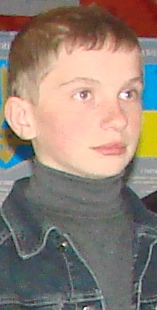               FlowersI am fond of garden ourEvery plant and every flowerLilies, lilacs and mimosasAnd the queen of flowers – rosesRed and white and yellow rosesThey are popular with thosewho`re in love. They symbolize                                   Love and tender. They are nice.                                                      КвітиЯ люблю наш садок: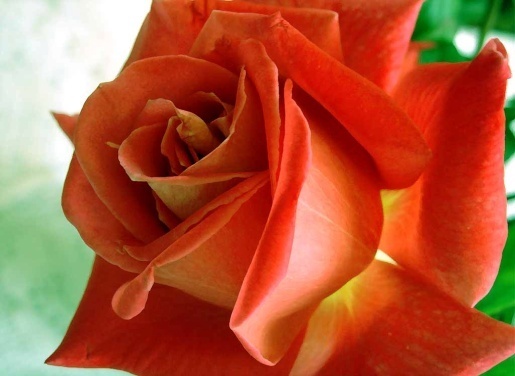 Кожну рослину,кожну з квітокЛілію,бузок і мімозуІ,звичайно,королеву квітів-розу                                     Червоні і білі,і жовтії рози                                     Їх люблять усі,хто кохає                                     Для тих,хто кохає,вони символізують                                     Любов і зізнання. Вони їм пасують